Scope of reportAs part of the SEPA Aquaculture Regulatory Framework it is recommended that a proposed application for a marine fin fish aquaculture site should undergo a Screening Modelling and Risk Identification process.  SEPA carries out this work and this is described on the SEPA aquaculture website Pre-application section:   (https://www.sepa.org.uk/regulations/water/aquaculture/pre-application/)This report presents information arising from that process.  Screening modelling methods are outlined and maps and tables describing the modelled impacts are shown. Risks arising from consideration of the model output are listed.  Conclusions and recommendations are made regarding the proposed site.  Executive summarySEPA has received a proposal to vary an existing marine fin fish aquaculture site called Fiunary (FIU1). The site is located in the Sound of Mull, at location: 158950, 747598 (Easting, Northing). The existing maximum biomass is 2156t at this location and the proposed weight of fish to be farmed is 4200t. Following screening modelling and risk identification we have concluded the following: It is possible that discharges from Fiunary (FIU1) will be able to comply with the relevant aspects of the SEPA Aquaculture Regulatory Framework.Features at risk, identified at this stage, do not appear to influence the feasibility of the proposed site with respect to the regulatory framework. These risks should be examined using a detailed marine model.Fiunary (FIU1) is suitable to progress to the next stage of the pre-application process outlined on the SEPA website.As this is in existing farm, calibrated (or validated default) NewDepomod modelling should be undertaken for the proposed site. It is strongly recommended that NewDepomod modelling is undertaken prior to any marine modelling, to ensure the local impacts of the proposed biomass are acceptable.List of abbreviationsSEPA	Scottish Environment Protection Agency List of chemical abbreviationsAZA		AzamethiphosList of FiguresFigure 1. Wider Loch Linnhe System model grid	4Figure 2: Modelled average water speed (metres per second – m/s) in the sea area surrounding the proposed site (Fiunary (FIU1)).	13Figure 3: Modelled percentage of time the water flow speed is above 0.095 m/s in the sea area surrounding the proposed site (Fiunary (FIU1)).	14Figure 4: Modelled average sediment intensity over one month for the proposed site only (Fiunary (FIU1)).	15Figure 5: Modelled average sediment intensity over one month for the proposed site (Fiunary (FIU1)) and other relevant sites.	16Figure 6: Modelled average Azamethiphos concentration over four days from neap tide release for the proposed site only (Fiunary (FIU1)).	17Figure 7: Modelled average Azamethiphos concentration over four days from neap tide release for the proposed site (Fiunary (FIU1)) and other relevant sites.	18Figure 8. Identified sensitive PMFs around the proposed site (Fiunary (FIU1)).	20List of TablesTable 1: Sediment influence information for each site.	9Table 2: Azamethiphos influence information for each site.	11Table 3: Table of identified features	19Table 4: Table of licenced biomass from farms identified as likely to add to cumulative risks.	21	IntroductionScreening Modelling and Risk Identification are important steps in the SEPA regulatory framework for marine pen fish farms.  They are carried out by SEPA at the pre-application stage, which is described in detail at: https://www.sepa.org.uk/regulations/water/aquaculture/pre-application/.This document briefly describes the objectives of screening and risk identification and summarises the methods used.  Screening output for the proposed site is then presented with comments.  Risks identified from the screening output are detailed.  Conclusions and recommendations about the suitability of the proposed site are then made.1 The objectives of screening modelling and risk identificationA summary of the modelling methods employed during screening modelling is outlined in section 1.2. The objectives of screening modelling and risk identification are outlined below.1.1.1 Screening modellingMarine Modelling technology can be used to simulate and predict the potential influence of discharges on the marine environment. SEPA will require the majority of proposed farms to conduct detailed marine modelling, as outlined in our Aquaculture Modelling guidance  and on the SEPA Website.Marine modelling can also be used at an earlier stage to provide an initial estimate of the influence of material discharged from a proposed site.The objectives of the simplified screening modelling are to:Produce maps of the predicted dispersive and erosive capacity of the sea areas in the vicinity of aquaculture sitesProduce maps of the predicted spread of sediment discharged from aquaculture sitesProduce maps of the predicted spread of bath treatment medicines from aquaculture sitesPresent an analysis of the potential influence of sediment and bath treatment discharges from the proposed site alongside existing sites within the surrounding sea areaPresent information on the sensitive features and sites of interest within the surrounding sea area, which must be addressed during pre-application workPresent a summary of the suitability of the proposal with respect to the dispersal of waste and how this may be modelled.Risk identificationMaps and analysis of screening output will be compared to information relating to sensitive features and relevant areas of interest. These may include:Marine Protected Area (MPA)Special Area of Conservation (SAC)Priority Marine Feature (PMF)Any site identified via consideration of other permitted or regulatory activities.Conclusion of screening modelling and risk identificationFollowing the identification of risks, SEPA will present a summary of the suitability of the proposal with respect to the:Dispersal of waste from the proposed site and other sourcesRisks posed to sensitive featuresLikely level of modelling that will be required to address the risks identified.Screening modelling methodsMarine models divide the sea up into a “grid” of boxes or triangles (often called cells). Each of these is given a water depth. This grid has been set up within a marine modelling software package called MIKE 21 which is manufactured by the company DHI A/S (https://www.dhigroup.com/).Marine models carry out calculations across a grid to work out how seawater moves and mixes in response to tidal and weather forces. Marine models can also be used to simulate how seawater moves and mixes due to salinity and temperature differences across an area, particularly in response to inputs of freshwater from rivers. For pollutant influence assessments the mixing (dispersion) of dissolved (bath medicine) and particulate (sediment) pollutants can also be estimated. Calculations within a marine model can be performed in three dimensions (3D), where the grid is split into layers to better represent how properties of the sea change with depth. Two dimensional (2D) models can also be created where processes over the water depth are simplified. The amount of mixing in a marine model can be varied using settings in the software.Water movement and mixing modelling Water movement and mixing modelling (hydrodynamics) has been carried out to generate one month of results. The boundaries (edge(s) of) the model have been driven using the “wider domain” Scottish Shelf Model . Wind forces and freshwater inputs have been applied to the model from the same source. The results generated are an estimate of the average water movement and mixing conditions within the model area.Sediment waste modellingScreening modelling provides a precautionary and indicative estimate of the size, location and intensity of waste organic material released from aquaculture sites.The release of sediment from sources within the model area is simulated using one month of hydrodynamic results along with particle tracking modelling technology. Virtual particles are continually introduced to the model grid to represent the potential dispersion of sediment from the sources. Particles in the model are moved and mixed by the hydrodynamics. Additionally, particles are assigned simplified properties, which allow them to settle through the water and be re-suspended (eroded and lifted) from the sea bed.Bath medicine modellingScreening modelling provides a precautionary and indicative estimate of the size, location and concentration of bath medicine releases.The release of bath treatment medicine from sources within the model area is simulated using hydrodynamic results along with particle tracking modelling technology. Virtual particles are introduced to the model grid to represent the potential dispersion of bath medicines from the sources. Particles in the model are moved and mixed by the hydrodynamics. Releases of bath medicines are simulated under worst case mixing (dispersion) conditions, which occur under neap tides. The maximum treatment amount likely to be used at each site is released into the model at the same time and plumes are tracked over the following 96 hours (4 days). Treatment amounts used at screening have been derived from an analysis of historical data. Additionally, all bath medicine particles are concentrated within the top 5 m of the sea area. As all bath medicines are likely to disperse in a similar way, only Azamethiphos (AZA) has been modelled at the screening stage.Nutrient assessmentWhilst nutrients are not directly modelled during screening, the dispersion of bath medicine releases will give an indication of the likely level of nutrient dispersion. This will be considered alongside any pre-existing nutrient assessment information that may be available.Analysis of modelling outputSEPA processes the screening modelling output and places it into a standard analysis application built in TIBCO Spotfire. The application allows for the production of standard maps and tables, which are presented below.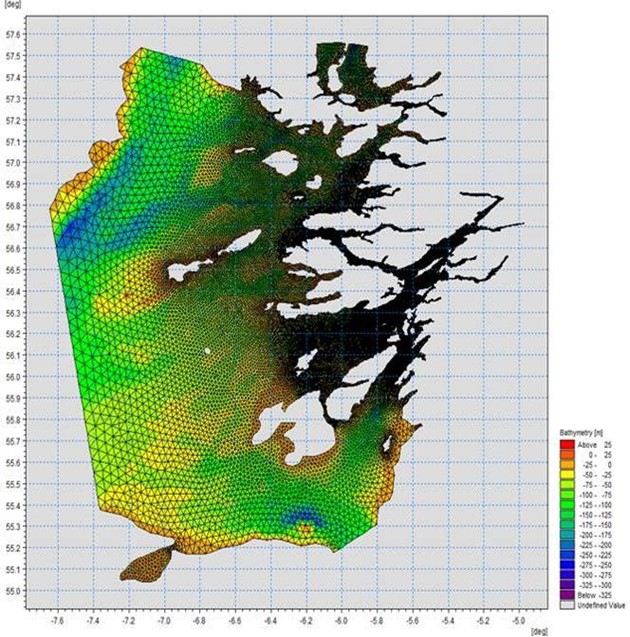 Figure 1. Wider Loch Linnhe System model gridScreening modellingSite proposalScreening modelling has been carried out for a proposal to vary an existing farm: Fiunary (FIU1). The site is located in the Sound of Mull, at location: 158950, 747598 (Easting, Northing). The existing maximum biomass is 2156t at this location and the proposed weight of fish to be farmed is 4200t.  For the screening modelling presented here all relevant licenced sites and current applications have been modelled in conjunction with the proposed site.Accuracy of model in the area surrounding the proposal2.2.1 Accuracy of model in the area surrounding the proposalThe Wider Loch Linnhe System model used for screening modelling has a moderate to high resolution in this area. Comparison against various sources of observed current meter data indicates that the model provides a good description of the physical processes in the vicinity of the proposed site. 2.2 Dispersion and erosion capacity mapsModelled water movement in a sea area can be analysed and presented to show the capacity of the water to move and disperse discharged substances. It is also possible to show the capacity available to erode substances from the seabed. This information is a useful guide to the potential size of a marine fin fish aquaculture farm at a particular location.A map of modelled average water flow speed for the area surrounding the proposed site is shown in Figure 2. The average water flow speed in each cell of the model grid (see section 1.2) has been assigned a shade. The key for the shading is shown in the top left of the figure. Grid cells that have average speeds less than 0.12 m/s (metres per second) are marked on the figure. The greater the shading, the slower the average current speed and the lower the capacity for dispersion.Figure 3 is a map of the percentage of time the modelled water flow speed in a grid cell is above 0.095 m/s (metres per second). The greater the shading, the lower the capacity for material to be eroded from the seabed.Licenced aquaculture farms in the vicinity of the proposed site are also marked on Figure 2 and Figure 3. Discharges of material from these sites have been included in the screening modelling.2.3 Sediment influence maps and analysisModelled particles in a sea area can be analysed for each modelled grid cell and presented to show the potential influence of discharged sediment on the surrounding sea area.2.3.1Figure 4 shows a map of the modelled average sediment intensity over one month (time average) for the proposed site only. Grid cells within the model that are influence by modelled sediment are shaded according to the intensity of the influence in grams per square metre (g/m2).The shading key is shown in the top left of the figure. Cells which are shaded black are similar to the average intensity in the total area of influence shown in the map. Cells shaded pink are similar to the median (middle value in the range) intensity value shown on the map. White shaded cells are similar to the minimum intensity value shown on the map.The average and median sediment intensity over the area of influence is 2.60 g/m2 and 1.74 g/m2 respectively.Cells influenced by the proposed site do not appear to lie close to other modelled farm sites.Figure 5 shows a map of the modelled average sediment intensity over one month for the proposed site and other relevant sites. Grid cells within the model that are influenced by modelled sediment are shaded according to the intensity of the influence in grams per square metre (g/m2). The shading key is shown in the top left of the figure and is in a similar format as that shown in Figure 4. The average sediment intensity, after including all relevant sites, is increased.The average and median sediment intensity over the area of influence is 5.78 g/m2 and 2.39 g/m2 respectively.A small number of cells influenced by other modelled sites appear to lie close to the proposed site.2.3.2 Sediment influence analysisModel grid cells can be analysed to estimate the size and concentration of the potential sediment influence from the modelled sites.The total area of sediment influenced by the twelve sites modelled is estimated to be 13.86 square kilometres (km2).As shown in Figure 5, the average and median intensity over this area is 5.78 and 2.39 g/m2 respectively.The total weight of fish that generates this modelled influence is 22433 tonnes.Table 1 shows the information for each individual site modelled. It is important to note that the total area of influence for all sites is not the sum of the numbers in Table 1. The total area of influence worked out above takes into account that the individual areas of influence from different sites will overlap.Table 1: Sediment influence information for each site.2.4 Bath medicine influence maps and analysisModelled particles in a sea area can be analysed for each modelled grid cell and presented to show the potential influence of discharged bath medicine on the surrounding sea area. Results presented are for the AZA medicine (see section 1.2.3).Figure 6 shows a map of the modelled average AZA concentration over four days for the proposed site only. Grid cells within the model which experience an AZA influence are shaded according to the concentration of AZA in nanograms per litre (ng/l).The shading key is shown in the top left of the figure. Cells which are shaded black are similar to the average concentration in the total area of influence shown in the map. Cells shaded pink are similar to the median (middle value in the range) concentration shown on the map. White shaded cells are similar to the minimum concentration value shown on the map.The average and median concentration over the total area of influence is 17.97 ng/l and 15.99 ng/l respectively.Cells influenced by the proposed site do not appear to lie close to other modelled farm sites.Figure 7 shows a map of the modelled average AZA influence over four days for the proposed site and other relevant sites. The average AZA influence, after including all relevant sites, is increased.The average and median AZA concentration over the total area of influence is 21.00 ng/l and 16.79 ng/l respectively.Cells influenced by other modelled sites do not appear to lie close to the proposed site.2.4.2 Bath medicine influence analysisModel grid cells can be analysed to estimate the size and concentration of the potential AZA influence from the modelled sites.The area of AZA influenced above 40 ng/l from all sites modelled is estimated to be 1.59 square kilometres (km2).As shown in Figure 7, the average and median concentration over the total area of influence is 21.00 and 16.79ng/l respectively.The total weight of fish that generates this modelled influence is 22433 tonnes.Table 2 shows the information for each individual site modelled. It is important to note that the total area of influence above 40ng/l for all sites quoted above is not the sum of the numbers in Table 2. The total area of influence worked out above takes into account that the individual areas of influence above 40 ng/l from different sites will overlap.Table 2: Azamethiphos influence information for each site.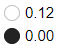 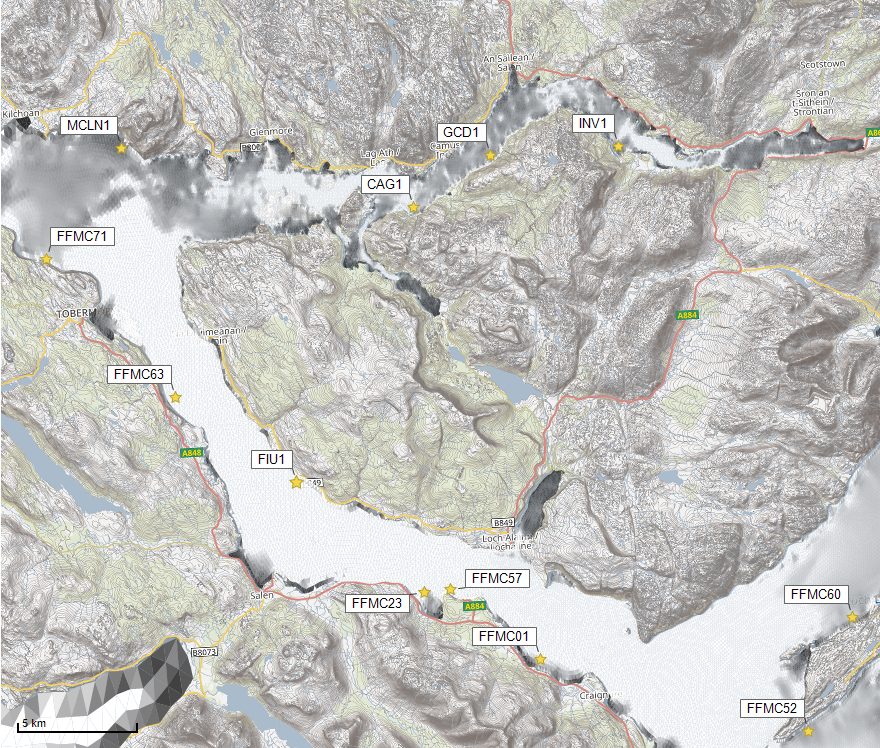 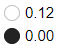 Figure 2: Modelled average water speed (metres per second – m/s) in the sea area surrounding the proposed site (Fiunary (FIU1)).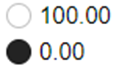 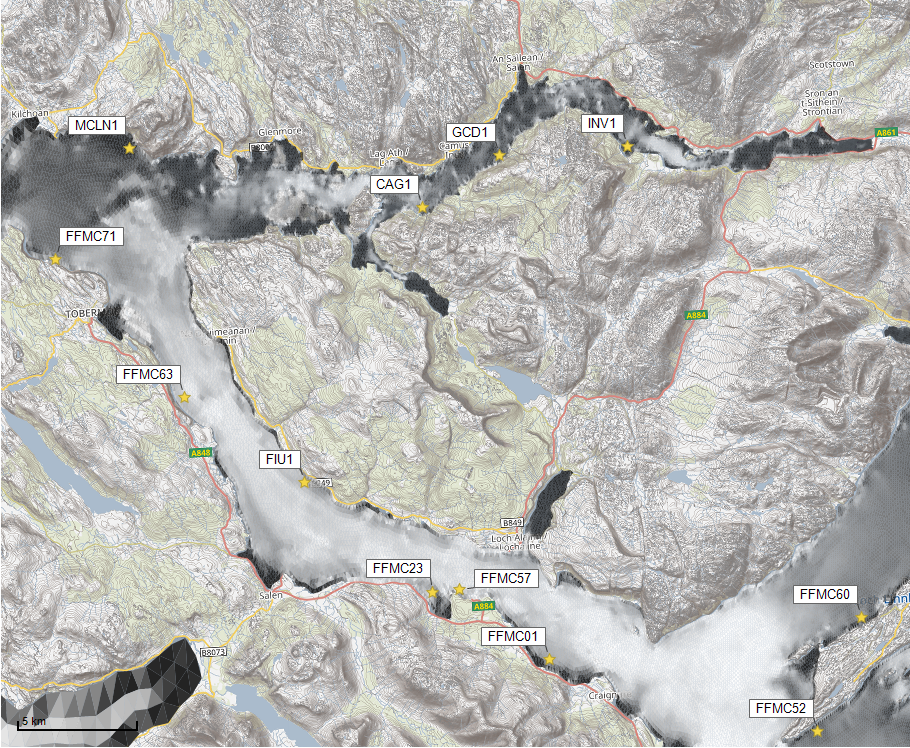 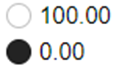 Figure 3: Modelled percentage of time the water flow speed is above 0.095 m/s in the sea area surrounding the proposed site (Fiunary (FIU1)).Figure 4: Modelled average sediment intensity over one month for the proposed site only (Fiunary (FIU1)).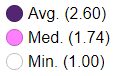 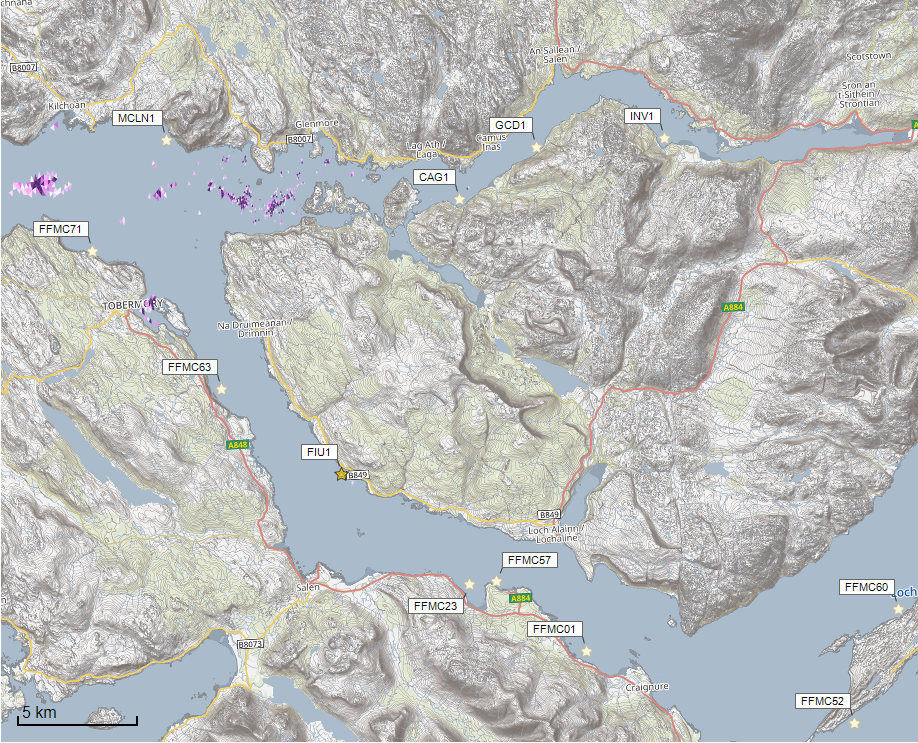 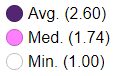 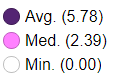 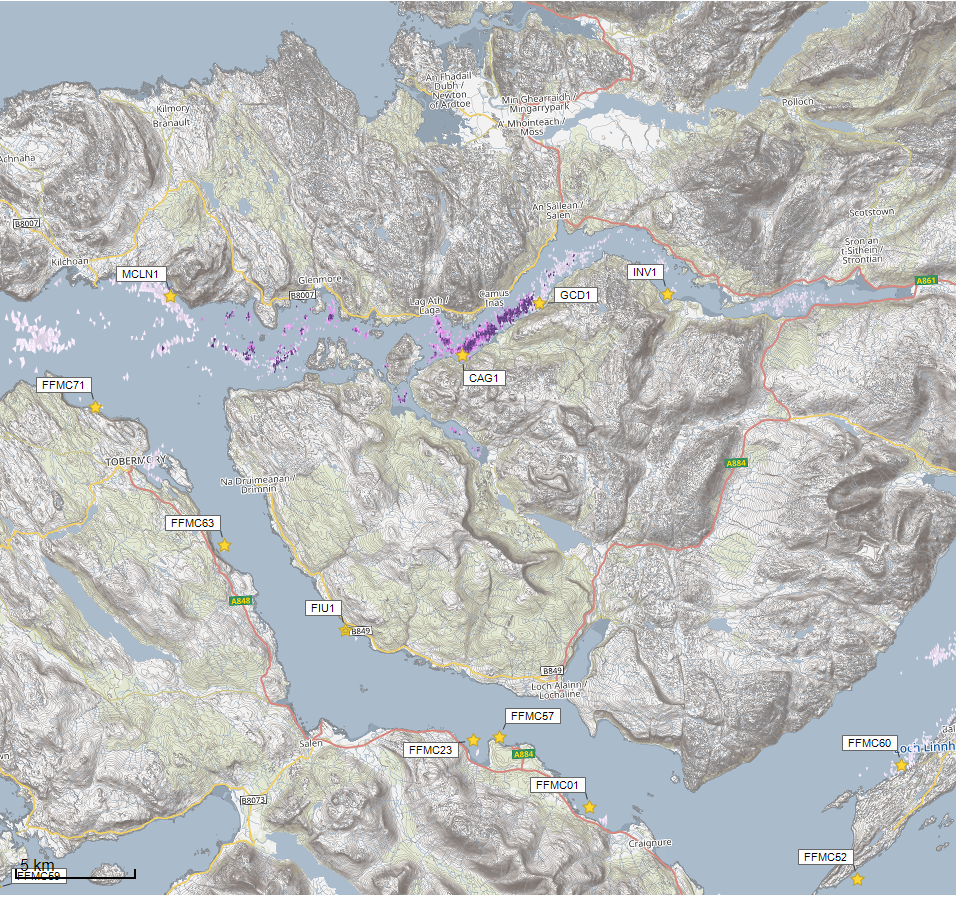 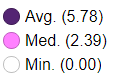 Figure 5: Modelled average sediment intensity over one month for the proposed site (Fiunary (FIU1)) and other relevant sites.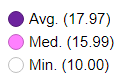 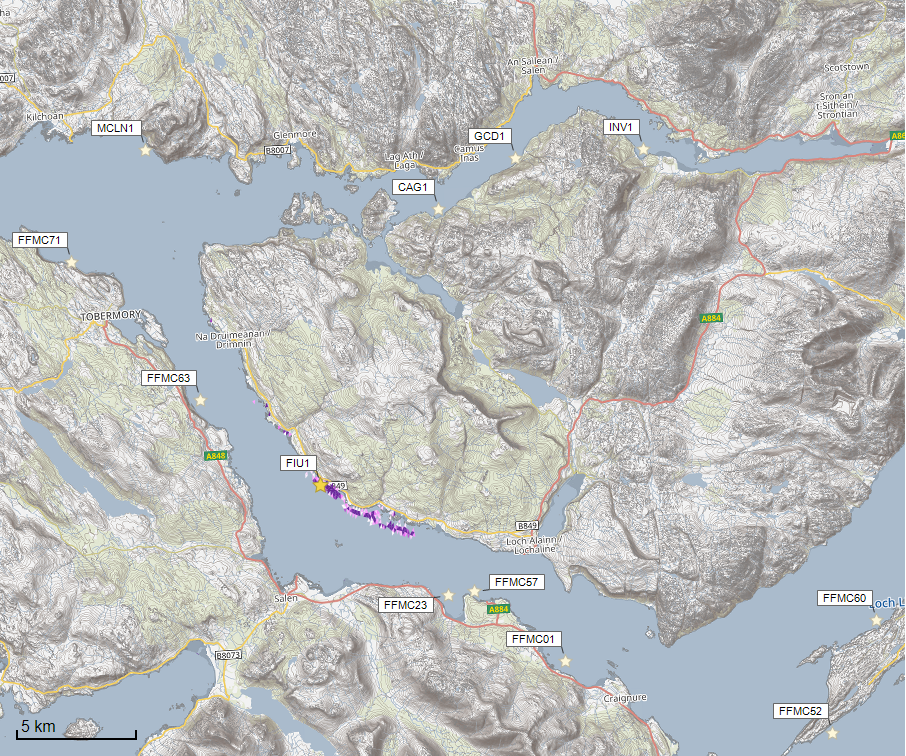 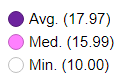 Figure 6: Modelled average Azamethiphos concentration over four days from neap tide release for the proposed site only (Fiunary (FIU1)).Figure 7: Modelled average Azamethiphos concentration over four days from neap tide release for the proposed site (Fiunary (FIU1)) and other relevant sites.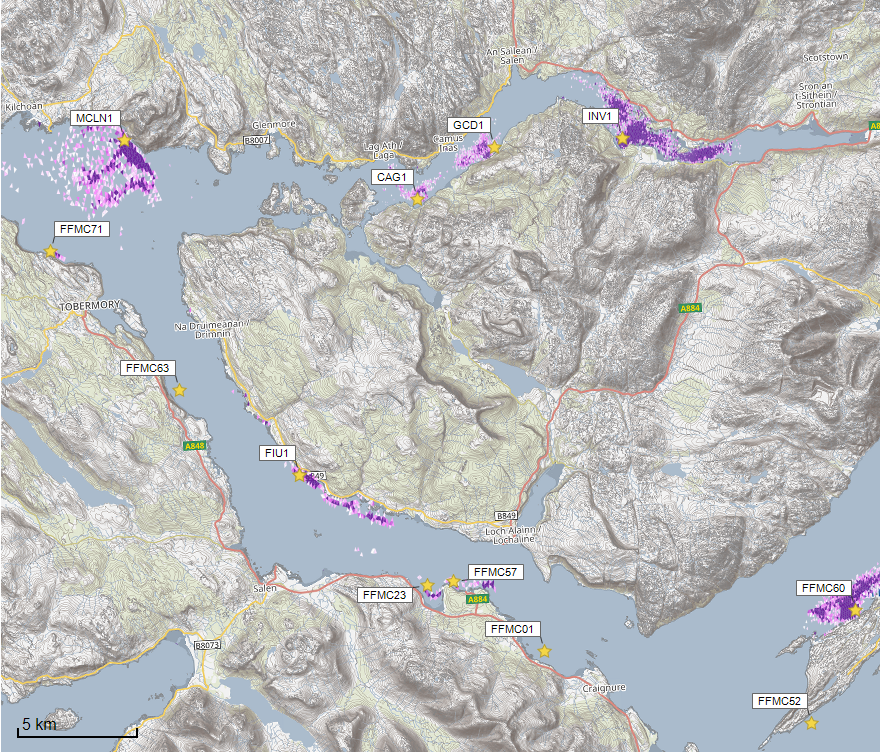 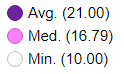 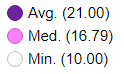 Risk IdentificationThe screening modelling output summarised in section 2 is compared against available information on features of interest (see section 1.1.2). Features which require attention are presented with any additional comments. Identified features will need to be considered during the pre-application phase.These should  be  addressed  in  the  applicant “Method Statement”. Please refer to the Modelling Method Statement section on the SEPA Website.(https://www.sepa.org.uk/regulations/water/aquaculture/pre-application/)Identified features which require attentionTable of identified featuresBased on screening output the following features of interest have been identified.Table 3: Table of identified features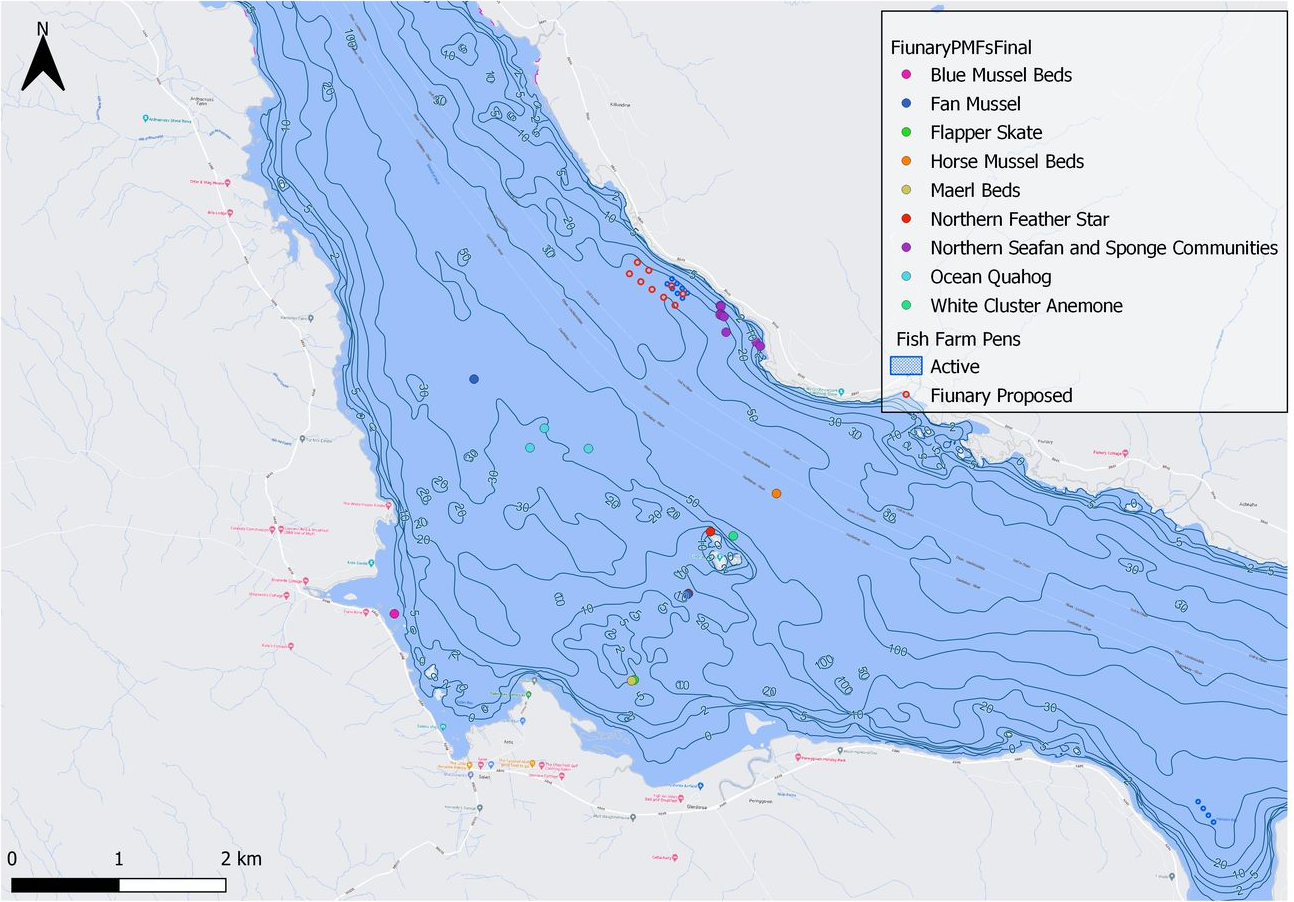 Figure . Identified sensitive PMFs around the proposed site (Fiunary (FIU1)).Additional comments on identified featuresWhilst screening modelling does not predict any significant sediment influence from Fiunary (FIU1), this site is in the vicinity of several PMFs which are deemed to be at risk from sediment influence and/or bath treatments. As SEPA has the responsibility of ensuring that the national status of the PMFs are not significantly affected by the proposed site, the proximity combined with the relatively high proposed biomass (and bath chemical quantities), means higher resolution marine modelling of sediment and baths will be required. Particular focus should be on the identified features. Due to the dispersive nature of this area, discharges of sediment from all identified sites will need to be included in this modelling, to determine the combined risk on these features. Cumulative bath modelling will however not be required. This site is situated within the Loch Sunart to the Sound of Jura MPA(NC). Although screening predicts any impacts on qualifying features is expected to be low, marine modelling should show that there is no increased risk to any MPA(NC) features. As the screening has shown that any material is likely to be flushed out of the sound the Loch Sunart MPA(NC)/SAC has also been included as a sensitive feature.  Any marine modelling for this proposal should demonstrate that there is no increased risk to the conservation status of the marine features of these designated sites. 3.3 Risks identified from contextual site dataShould this application proceed, the total licenced biomass in this area would be 12341t. Table 4: Table of licenced biomass from farms identified as likely to add to cumulative risks.The results from the 2020 Fiunary (FIU1) monitoring survey (biomass 1639t) have yet to be evaluated. The previous 2 survey results with a biomass of1296t and 2098t were classed as satisfactory. As this is an existing farm, calibrated (or validated default) NewDepomod modelling, using 4 transect monitoring should be undertaken at this site in order to ensure the proposed biomass is sustainable. 4 Conclusions of screening modelling and risk identificationFollowing screening modelling and risk identification we make a number of conclusions and recommendations. 4.1 Conclusions4.1.1 Screening ModellingAccording to screening modelling, the proposed site (Fiunary (FIU1)) is in an area of high dispersion and has a high capacity for erosion of material on the sea bed. From sediment and bath treatment modelling:Information presented in section 2 indicates that the relative influence of Fiunary (FIU1) is likely to be lower than other sites for a similar tonnage.The influence on the surrounding sea area from Fiunary (FIU1) is likely to be low.The areas of influence from Fiunary (FIU1), and other sites modelled do not appear to interact.It is likely that discharges of bath medicines from Fiunary (FIU1) will be dispersed to low levels over a moderate area.Fiunary (FIU1) is likely to result in a small increase in the total influence of all sites modelled. This is mostly separate from areas of influence generated by existing sites.Due to the relatively high dispersion nature of the waters surrounding the site, nutrient discharges from Fiunary (FIU1) are unlikely to have a strong influence on the surrounding sea area.4.1.2 Risk identificationAlthough the modelled influence from Fiurnary (FIU1) appears to be low, the proposed biomass is large and there have been several features of interest identified, which require further attention during pre-application work. These are outlined in section 3. Further detailed modelling will need to demonstrate that the influence on these features is low. Cumulative modelling of identified sites will be required for solids but not for baths.4.2 Recommendations4.2.1 Site suitability 4.2.2 Further modellingDue to the proposed farm size, and identified risks, 2D marine modelling should be carried out.The size of the marine model should include discharges from all sites identified in this report. Cumulative modelling including these identified sites will be required for solids, but not baths. The resolution of the marine model should be relatively fine around the proposed site and identified features at risk.Due to the high dispersion in this area, calibration of marine modelling with dye/drogues is not required.As this is in existing farm, calibrated (or validated default) NewDepomod modelling should be undertaken for the proposed site. It is strongly recommended that NewDepomod modelling is undertaken prior to any marine modelling, to ensure the local impacts of the proposed biomass are acceptable.References[1]  Regulatory Modelling Guidance For The Aquaculture Sector.  Published on SEPA website.[2]  http://marine.gov.scot/information/wider-domain-scottish-shelf-model.For information on accessing this document in an alternative format or language, please contact SEPA by emailing equalities@sepa.org.ukIf you are a user of British Sign Language (BSL), the Contact Scotland BSL service gives you access to an online interpreter, enabling you to communicate with us using sign language. contactscotland-bsl.orgSite NameAverage Intensity (g/m2)Area of Influence (km2)Median Intensity (g/m2)Max weight Of Fish (tonnes)FIU12.603.321.744200CAG14.734.032.382500FFMC012.660.271.802000FFMC232.290.221.66975  FFMC521.300.011.30180FFMC572.440.161.84975FFMC601.841.581.471925FFMC632.921.081.612000FFMC711.920.321.15998GCD14.662.972.471500INV117.781.142.751680MCLN13.053.311.793500Site NameAverage Conc. (ng/l)Area of Influence Above 40 ng/l (km2)Median Conc. (ng/l)Weight Of Fish (tonnes)FIU117.970.0515.994200CAG114.18013.392500FFMC01Less than 100Less than 102000FFMC2315.68013.70975FFMC52000180FFMC5716.35014.44975FFMC6021.060.2817.191925FFMC63Less than 100Less than 102000FFMC7114.47012.80998GCD115.530.0114.091500INV126.950.6821.761680MCLN120.360.5414.013500No.Feature NameFeature TypeLocation (Easting, Northing)Brief Reason For Identification1Northern Seafan and Sponge CommunitiesPMF159553	747446159560	747439159554	747371159552	747360159573	747351159589	747343159607	747198159889	747105159927	747067 At risk from sediment and bath influence3Fan MusselPMF159247    744745157250    746759At risk from bath influence4Ocean QuahogPMF158320   746109157773   746117157908    746299At risk from bath influence5White Cluster AnemonePMF159675   745292At risk from sediment influence6Horse Mussel BedsPMF160080    745689At risk from sediment and bath influence7Maerl BedsPMF158724   743937At risk from sediment and bath influence8Blue Mussel BedsPMF156505    744563At risk from sediment and bath influence9Flapper Skate and Blue SkatePMF/MPA feature158748    743945At risk from sediment and bath influence10Loch Sunart to the Sound of Jura MPA(NC)See Sitelink (NatureScot)at risk from sediment and bath influence11Loch Sunart MPA(NC) / SACSee Sitelink (NatureScot)At risk from sediment and bath influenceSite NameLocation (Easting, Northing)Biomass (tonnes)Last Production CycleFIU1158950, 7476454200ProposedFish last on site Jul 22 (Current licenced biomass 2156t)CAG1164550, 7589502500Currently Stocked (Since Oct 22)FFMC01168849, 7396362000Fish last on site Nov 22FFMC23164087, 742710975Fish last on site Oct 22FFMC52180000, 736000180Not active since records began (2002)FFMC57165200, 742800 975Fish last on site Oct 22FFMC60182110, 7406851925Currently Stocked (Since Jan 22)FFMC63154075, 7515122000Not active since records began (2002)FFMC71148985, 757652998Currently Stocked(Since Nov 22)GCD1167911, 7609351500Fish last on site Oct 14INV1173310, 7610201680Currently Stocked(Since Sep 22)MCLN1152391, 7621283500Currently Stocked(Since Sep 22)